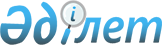 Об образовании избирательных участков
					
			Утративший силу
			
			
		
					Решение акима Уланского района Восточно-Казахстанской области от 26 февраля 2015 года № 1. Зарегистрировано Департаментом юстиции Восточно-Казахстанской области 19 марта 2015 года № 3758. Утратило силу - решением акима Уланского района Восточно-Казахстанской области от 1 сентября 2016 года № 6      Сноска. Утратило силу - решением акима Уланского района Восточно-Казахстанской области от 01.09.2016 № 6 (вводится в действие по истечении десяти календарных дней после дня его первого официального опубликования).

      Примечание РЦПИ.

      В тексте документа сохранена пунктуация и орфография оригинала.

      В соответствии со статьей 23 Конституционного закона Республики Казахстан от 28 сентября 1995 "О выборах в Республике Казахстан", статьей 37 Закона Республики Казахстан от 23 января 2001 года "О местном государственном управлении и самоуправлении в Республике Казахстан", аким Уланского района РЕШИЛ:

      1. Образовать по Уланскому району 51 избирательный участок согласно приложению.

      2. Считать утратившим силу решение акима Уланского района "Об образовании избирательных участков" № 5 от 19 марта 2011 года (зарегистрировано в Реестре государственной регистрации нормативных правовых актов 30 марта 2011 года № 5-17-145, опубликовано в районной газете "Ұлан таңы" № 23 от 1 апреля 2011 года).

      3. Контроль за исполнением настоящего решения возложить на руководителя аппарата акима Уланского района Абдыкаримова Н.

      3. Настоящее решение вводится в действие по истечении десяти календарных дней после дня его первого официального опубликования.



      Согласовано



      "26" 02 2015 г.

 Избирательные участки по Уланскому району Восточно-Казахстанской области
Избирательный участок № 956      Сагырский избирательный участок, с центром в здании средней школы имени А. Пушкина села Сагыр: 

      в границах с. Сагыр и всех отгонных участков.

 Избирательный участок № 957      Мамай батырский избирательный участок, с центром в здании средней школы имени Ломоносова села Мамай батыр Аблакетского сельского округа:

      в границах с. Мамай батыр и участка Карашокы.

 Избирательный участок № 958      Бестерекский избирательный участок, с центром в здании основной школы имени М. Горького села Бестерек Аблакетского сельского округа:

      в границах с. Бестерек и всех отгонных участков.

 Избирательный участок № 959      Желдыозекский избирательный участок, с центром в здании специализированного лечебно-профилактического предприятия села Желдыозек Аблакетского сельского округа:

      в границах с. Желдыозек и всех участков животноводства.

 Избирательный участок № 960      Ново-Азовский избирательный участок, с центром в здании средней школы села Ново-Азовое: 

      село Ново-Азовое в своих границах.

 Избирательный участок № 961      Азовский избирательный участок, с центром в здании сельского клуба села Азовое Азовского сельского округа:

      село Азовое в своих границах.

 Избирательный участок № 962      Беткудукский избирательный участок, с центром в здании сельского клуба села Беткудук Азовского сельского округа: 

      село Беткудук в своих границах.

 Избирательный участок № 963      Алмасайский избирательный участок, с центром в здании средней школы имени Абая села Алмасай: 

      в границах с. Алмасай и участка 17 км.

 Избирательный участок № 964      Баяш Утеповский избирательный участок, с центром в здании основной школы имени Амангельды села Баяш Утепова Алмасайского сельского округа:

      в границах с. Баяш Утепова и отгонных участков.

 Избирательный участок № 965      Айыртауский избирательный участок, с центром в здании сельского клуба села Айыртау: 

      село Айыртау в своих границах.

 Избирательный участок № 966      Узун-Булакский избирательный участок, с центром в здании сельского клуба села Узун-Булак Айыртауского сельского округа: 

      в границах с. Узун-Булак, участков Тукуль, Сартымбет.

 Избирательный участок № 967      Канайский избирательный участок, с центром в здании сельского клуба села Ново-Канайка Айыртауского сельского округа:

      село Ново-Канайка в своих границах.

 Избирательный участок № 968      Асубулакский избирательный участок, с центром в здании средней школы, расположенной по адресу:

      поселок Асубулак, улица Мира, дом № 46.

      Границы: поселок Асубулак, улица Токтарова, дома № 2, 3, 6, 9, 10, 11, 12, 14, 15а, 15, 16;

      поселок Асубулак, улица Кирова, дома № 2, 6, 8, 13, 15, 17, 19, 21, 25, 29, 31; 

      поселок Асубулак, улица Мира, дома № 4, 5, 6, 7, 8, 9, 10, 11, 12, 13, 14, 15, 16, 17, 18, 19, 20, 21, 22, 23, 24, 25, 26, 27, 29;

      поселок Асубулак, улица Ленина, дома № 2, 3, 4, 5, 6, 7, 8, 9, 10, 11, 12, 13, 14, 15, 16, 18, 26, 28, 30, 32, 34, 36, 38, 40, 42;

      поселок Асубулак, улица Абиева, дома № 1, 2, 3, 5, 7, 9, 11, 15, 17;

      поселок Асубулак, улица Казаченко, дома № 1, 1а, 2, 4, 5г, 6, 8, 10, 12, 16,16а;

      поселок Асубулак, улица Солнечная, дома № 2, 3, 4, 5, 6, 7, 9, 11;

      поселок Асубулак, улица Ушанова, дома № 1, 2, 3, 4, 6, 8, 9, 13, 15, 17, 19;

      поселок Асубулак, улица Школьная, дома № 1, 3, 4.

 Избирательный участок № 969      Школьный избирательный участок, с центром в здании средней школы, расположенной по адресу:

      поселок Асубулак, улица Мира, дом № 46. 

      Границы: поселок Асубулак, улица Подгорная дома № 1, 1а, 4, 6, 7, 9, 10, 12, 13, 14, 15а, 16, 17, 18, 19, 20, 21, 23а, 23б, 23г, 23, 24, 25, 26, 27, 30, 34, 36, 36а, 38, 40, 42, 46, 48, 56, 58, 60, 62, 64, 66;

      поселок Асубулак, улица Токтарова, дома № 18, 19, 20, 21, 22, 24, 25, 27, 29, 32, 34, 35, 36, 38, 39, 44, 45, 49, 50, 51, 52, 54, 55, 56, 58, 61, 63, 64, 66, 67, 69, 70, 71, 72, 73, 74, 76, 77, 78, 80, 82, 84, 86, 88, 90;

      поселок Асубулак, улица Мира, дома № 37, 39, 41, 47, 48, 50, 51, 52, 53, 54, 55, 57, 62, 64, 65, 68, 69, 70, 72, 73, 74, 78, 79, 80, 81, 82, 83, 84, 86, 87, 88, 89, 93, 94, 95, 96, 99, 100, 101, 102, 103, 106, 108, 109, 111, 116, 118, 119, 124, 124а, 126, 126а, 128, 132, 134, 138, 140, 148;

      поселок Асубулак, улица Ленина, дома № 23, 25, 27, 29, 31, 33, 35, 37, 39, 41, 43, 44, 45, 46, 47, 48, 49, 50, 53, 54, 56, 57, 58, 59, 60, 62, 63, 65, 66, 67, 68, 69, 70, 71, 72, 73, 74, 75, 76, 77, 78, 80, 81, 82, 83, 84, 86, 87, 90, 94, 100, 102, 104; 

      поселок Асубулак, улица Абиева, дома № 10а, 10, 11, 16, 18, 22, 24, 26, 28, 32, 36, 38, 4, 44;

      поселок Асубулак, улица Казаченко, дома № 3, 3а, 5, 5а, 5б, 7, 9, 9а, 11, 13, 15, 17, 19, 20, 21, 22, 23, 24, 26, 29, 30, 32, 34, 40, 42, 44, 46, 48, 50, 50а, 52, 54, 64, 66, 68, 70, 72, 72а;

      поселок Асубулак, улица Заречная, дома № 1, 2а, 2, 7,а, 8, 9, 10, 12, 13, 15;

      поселок Асубулак, улица Новый Лесхоз, дома № 1, 1-1, 2, 3, 4, 5, 7, 8, 9, 10, 11, 12, 13, 14, 15, 16, 17, 19, 21, 22, 23, 24, 25, 26, 27, 30. 

 Избирательный участок № 970      Больничный избирательный участок, с центром в здании участковой больницы, расположенной по адресу:

      поселок Асубулак, улица Больничная, дом № 1.

      Границы: поселок Асубулак, улица Дорожная, дома № 1, 4, 19а, 21, 23, 25, 27, 29а, 37, 39, 40, 41, 45, 47, 49, 55, 55а, 57, 59, 59а, 63, 63а, 65, 67, 69, 73, 73а, 75, 83, 85, 86;

      поселок Асубулак, улица Белогорская, дома № 1, 11, 13, 33, 35;

      поселок Асубулак, улица Геологическая, дома № 1, 2, 3, 4, 6, 8, 9, 16, 18;

      поселок Асубулак, улица Автобазовская, дома № 3, 4, 5, 6, 7, 8, 10а, 10, 11, 14, 19, 21, 25, 26, 38, 4, 42, 45, 46, 48, 50, 52, 54, 56, 62, 64;

      поселок Асубулак, улица Разведочная, дома № 4, 10, 12, 13, 16, 20, 24, 24а, 30, 34, 36, 40, 46, 50;

      поселок Асубулак, улица Больничная, дома № 1, 7, 9, 10, 12, 14, 15, 19; 

      поселок Асубулак, улица Октябрьская, дома № 1, 3, 3а, 5, 7, 12, 13, 15, 16а, 18, 20, 21, 22, 23а, 23, 24, 25, 26, 27, 28, 29, 30, 31, 33, 34, 36, 37, 38, 39, 40, 41, 43, 45 ,45а, 47, 48, 49, 54, 55;

      поселок Асубулак, улица Садовского, дома № 1, 3, 5, 7, 11, 13, 15, 17, 21, 23, 25, 27, 31, 35, 37, 41, 45, 47;

      поселок Асубулак, улица Кайсенова, дома № 1, 3, 4, 5, 7, 8, 9, 10, 11, 14, 16, 18, 19, 20, 21, 22, 23, 24, 25, 26, 29, 30, 31, 32, 34, 36, 37, 39, 46;

      поселок Асубулак, улица Садовая, дома № 1, 1а, 4, 5, 6, 6а, 9, 14, 15, 16, 16а, 18;

      поселок Асубулак, улица Мира, дом №1;

      поселок Асубулак, улица Жастар, дома № 7, 9, 10, 14, 15, 27, 33, 34, 36, 37;

      поселок Асубулак, улица Аубакирова, дома № 5, 6, 7, 13, 15, 17, 21, 23;

      поселок Асубулак, улица Достык № 5а, 11, 16, 19, 21, 25, 27.

 Избирательный участок № 971      Рудничный избирательный участок, с центром в здании клуба поселка Асубулак, улица клубная, дом № 41.

      Границы: поселок Асубулак, улица Северная, дома № 20, 22, 23, 25а;

      поселок Асубулак, улица Разведка, дома № 24, 24а, 30, 34, 36, 40, 42, 46, 50;

      поселок Асубулак, улица Клубная, дома № 2, 6, 7, 8, 11, 12, 14, 22, 33, 41; поселок Асубулак, улица Аккезень, дома № 6, 8, 39;

      поселок Асубулак, улица Унгурсай, дома № 33, 46;

      поселок Асубулак, улица Хутор, дом № 5.

 Избирательный участок № 972      Привольненский избирательный участок, с центром в здании средней школы села Привольное: 

      село Привольное в своих границах.

 Избирательный участок № 973      Митрофановский избирательный участок, с центром в здании средней школы имени Н. Лута села Митрофановка Багратионовского сельского округа: 

      село Митрофановка в своих границах.

 Избирательный участок № 974      Белогорский избирательный участок, с центром в здании основной школы имени О. Бокеева поселка Белогорский:

      поселок Белогорский в своих границах.

 Избирательный участок № 975      Нижне-Таинтинский избирательный участок, с центром в здании сельского клуба поселения Нижние Таинты поселка Белогорский: 

      поселение Нижние Таинты в своих границах.

 Избирательный участок № 976      Бозанбайский избирательный участок, с центром в здании Дома культуры села Бозанбай: 

      в границах села Бозанбай и всех участков животноводства.

 Избирательный участок № 977      Алгабасский избирательный участок, с центром в здании сельского клуба села Алгабас Бозанбайского сельского округа: 

      в границах села Алгабас и всех участков животноводства.

 Избирательный участок № 978      Акжартасский избирательный участок, с центром в здании сельского клуба села Акжартас Бозанбайского сельского округа: 

      в границах села Акжартас и всех участков животноводства.

 Избирательный участок № 979      Кызылсуский избирательный участок, с центром в здании сельского клуба села Кызылсу Бозанбайского сельского округа: 

      в границах села Кызылсу и всех участков животноводства.

 Избирательный участок № 980      Гагаринский избирательный участок, с центром в здании средней школы села Гагарино: 

      в границах села Гагарино и всех участков животноводства.

 Избирательный участок № 981      Уланский избирательный участок, с центром в здании средней школы имени С. Аманжолова села Уланское: 

      в границах села Уланское и всех участков животноводства.

 Избирательный участок № 982      Жанузакский избирательный участок № 982, с центром в здании основной школы имени Ш. Башикова села Жанузак Егинсуского сельского округа: 

      в границах села Жанузак и всех участков животноводства.

 Избирательный участок № 983      Бурсакский избирательный участок, с центром в здании начальной школы имени Ы. Алтынсарина села Бурсак Егинсуского сельского округа: 

      в границах села Бурсак, села Мырзат и всех участков животноводства.

 Избирательный участок № 984      Каменский избирательный участок, с центром в здании средней школы села Каменка: 

      село Каменка в своих границах.

 Избирательный участок № 985      Тройницкий избирательный участок, с центром в здании основной школы села Тройницкое Каменского сельского округа:

      село Тройницкое в своих границах.

 Избирательный участок № 986      Фабричный избирательный участок, с центром в здании Дома культуры, расположенного по адресу: 

      поселок Касыма Кайсенова, улица З. Ахметова, дом № 26/1.

      Границы: поселок Касыма Кайсенова, улица Кайсенова; дома № 1, 2, 4, 6, 7, 8, 9;

      поселок Касыма Кайсенова, улица З. Ахметова дома № 6, 7, 8, 9, 10, 12;

      поселок Касыма Кайсенова, площадь Абая дома № 11, 21, 22, 23, 24; 

      поселок Касыма Кайсенова, улица Нуржау дома № 14, 17, 18.

 Избирательный участок № 987      Огневский избирательный участок, с центром в здании средней школы имени С. Сейфуллина поселка Огневка:

      в границах поселка Огневка, станции Смолянка и прилегающих участков.

 Избирательный участок № 988      Саратовский избирательный участок, с центром в здании Восточно-Казахстанского сельскохозяйственного колледжа села Саратовка: 

      село Саратовка в своих границах.

 Избирательный участок № 989      Ново-Одесский избирательный участок, с центром в здании фельдшерско-акушерского пункта села Ново-Одесское Саратовского сельского округа: 

      село Ново-Одесское в своих границах.

 Избирательный участок № 990      Отрадненский избирательный участок, с центром в здании Дома культуры села Отрадное Саратовского сельского округа: 

      село Отрадное в своих границах.

 Избирательный участок № 991      Таврический избирательный участок, с центром в здании Дома культуры, расположенного по адресу: 

      село Таврическое улица К. Кайсенова дом № 29. 

      Границы: село Таврическое, улица Юбилейная, дома № 1, 2, 2а, 3, 4, 4а, 5, 5а, 6а, 7а, 8а, 9, 10, 11а, 13а, 15а, 17а;

      село Таврическое, улица Совхозная, дома № 2а, 4а, 10, 12, 14; 

      село Таврическое, улица Т. Тохтарова, дома № 1а, 1б, 2а, 2б, 3а, 4а, 5а, 7а, 8, 9, 10, 11а, 12, 13а, 15, 17, 19, 21а, 20, 22, 23а, 24, 25а, 26, 27а, 29а, 30а, 31/1, 32а, 33, 34а, 35, 37, 37/1, 39, 41, 42, 44, 46, 50, 52;

      село Таврическое, улица Дербышева, дома № 1, 1а, 2, 2а, 3а, 4, 5а,8, 9а, 10, 11а, 12, 13а, 13б, 14а, 15а, 17а, 18а, 19а, 20а, 21а, 22а, 24а, 26а, 28а, 30а;

      село Таврическое, улица Молодежная, дома № 1, 3, 5, 7;

      село Таврическое, улица Мира, дома № 1, 2, 2а, 2б, 3, 4, 5, 6;

      село Таврическое, улица Песчаная, дома № 1, 1/1, 1а, 1б, 2, 2а, 2б, 2/1, 2/2, 3, 3а, 3б, 3/1, 3/2, 4а, 5, 5а, 6а, 7, 7а, 8, 8а, 9, 10, 10а, 11, 12а, 14а, 15, 16а, 18, 19а, 20, 21, 23а, 24, 25, 27а, 28, 29, 30, 31, 33, 34, 36, 37, 41, 42, 46, 47а, 48, 50, 51, 52, 53, 54, 55а, 60, 61, 63, 64, 65, 66, 67, 69, 70а, 71, 72, 73, 74, 75, 76, 78, 79, 82, 83, 86, 87, 88, 90, 92, 93, 94, 95, 98, 99, 101, 103, 105, 107, 109, 111, 113, 115, 117, 119, 121;

      село Таврическое, улица Коммунальная, дома № 1а, 2а, 5а;

      село Таврическое, улица Центральная, дома № 2, 3, 5, 6, 7а, 9а, 10, 11, 12, 13, 14, 16, 17, 18, 21, 22, 23, 24, 27, 31, 32, 33, 34, 35, 36, 37а, 38, 39, 40, 41, 42, 43, 45, 48, 49, 50, 51, 52, 53, 55, 56, 57, 57а, 58, 59, 60, 61, 63, 65, 67, 68, 70, 71, 71а, 74, 75, 76, 77, 78, 79, 80, 81, 82, 83, 86, 87, 87а, 88, 89, 92, 95, 96, 100, 102, 103, 104,105, 107, 109, 111, 111а; 

      село Таврическое, улица Береговая, дома № 1, 2, 3, 4, 4а, 5, 6, 6/1, 6а, 6б, 6в, 6г, 6д, 7, 8, 9, 10, 10а, 11, 12, 13, 14, 14а, 15, 15а, 16, 16а, 17, 25, 27, 29, 31, 33, 33а, 37, 39, 41;

      село Таврическое, улица К. Кайсенова, дома № 1, 2, 3, 4, 6, 8, 10, 12, 15, 17, 18, 18а, 20, 21, 22, 24, 26, 28, 30, 32;

      село Таврическое, улица Кооперативная, дома № 1, 2а, 3, 4, 5, 7, 8, 9, 10, 11, 12а, 13, 14а, 15, 16, 17, 18, 19, 19а, 20, 21, 22, 24, 25, 26, 27, 28, 29, 30, 31, 32, 

      33, 34, 35, 36, 37, 40, 41, 43, 45, 48, 49, 53, 55, 56, 57, 58, 59, 60, 61, 63, 64, 65, 66, 67, 68, 73, 74, 78, 79, 80, 81, 82, 90;

      село Таврическое, улица Солнечная, дома № 1, 2, 3, 4, 6, 8, 10, 12, 13; 

      село Таврическое, улица Инициативная, дома № 1, 2, 3, 4, 5, 5а, 6, 7, 7а, 8, 9, 9а, 10, 11, 11а;

      село Таврическое, улица Заречная, дома № 1а, 2а, 3а, 4а, 5а, 6а, 7а, 9а, 10, 11;

      село Таврическое, переулок Больничный, дома № 1а, 2, 2а, 3, 4, 5, 6, 7, 8, 9, 10, 11, 12, 14, 15, 16, 17, 18, 19;

      село Таврическое, микрорайон Строителей, дома № 1а, 2а, 3а, 4а, 5а, 6а, 7а, 11а, 13а;

      село Таврическое, микрорайон Дружбы, дома № 1, 1а, 2а, 3а, 5а, 6, 7, 10, 10а, 17а, 18, 22;

      село Таврическое, улица Восточная, дома № 2, 4а, 6а, 8, 10, 12, 14, 16, 18а, 20, 20а, 22, 24, 25, 25а;

      село Таврическое, микрорайон Луговой, дома № 1, 1а, 1б, 2, 2а, 2б, 2в, 4, 4а, 5, 7а, 8, 11, 11а, 13, 15;

      село Таврическое, микрорайон Энергетиков, дома № 1а, 2а, 3а, 4а, 24, 24а, 24б;

      село Таврическое, микрорайон Комсомольский, дома № 1а, 2а, 3а, 4а, 6а, 6б, 7а, 8а, 9а, 12а, 14а.

 Избирательный участок № 992      Актюбинский избирательный участок, с центром в здании основной школы села Актюба Таврического сельского округа:

      село Актюба в своих границах.

 Избирательный участок № 993      Пролетарский избирательный участок, с центром в здании основной школы села Пролетарка Таврического сельского округа: 

      село Пролетарка в своих границах.

 Избирательный участок № 994      Таргынский избирательный участок, с центром в здании средней школы имени И. Айтыкова села Таргын:

      в границах села Таргын и всех участков животноводства.

 Избирательный участок № 995      Жантасский избирательный участок, с центром в здании сельского клуба села Жантас Таргынского сельского округа:

      в границах села Жантас и отгонного участка Туан.

 Избирательный участок № 996      Айтыковский избирательный участок, с центром в здании основной школы имени К. Кайсенова села Айтыкова Таргынского сельского округа:

      в границах села Айтыкова, и всех участков животноводства.

 Избирательный участок № 997      Верхне Тайнтинский избирательный участок с центром в здании средней школы имени М. Таенова села Верхняя Таинта Таргынского сельского окруа:

      в границах села Верхняя Тайнта и всех участков животноводства.

 Избирательный участок № 998      Манатский избирательный участок, с центром в здании основной школы имени К. Акжолова села Манат Таргынского сельского округа:

      в границах села Манат и всех участков животноводства.

 Избирательный участок № 999      Герасимовский избирательный участок, с центром в здании сельского клуба села Герасимовка:

      в границах села Герасимовка, села Казачье и всех участков животноводства.

 Избирательный участок № 1000      Украинский избирательный участок, с центром в здании основной школы села Украинка Толеген Тохтаровского сельского округа:

      село Украинка в своих границах.

 Избирательный участок № 1001      Восточненский избирательный участок, с центром в здании средней школы села Восточное:

      село Восточное в своих границах.

 Избирательный участок № 1002      Макеевский избирательный участок, с центром в здании фельдшерского пункта села Макеевка Усть-Каменогорского сельского округа:

      село Макеевка в своих границах.

 Избирательный участок № 1003      Донской избирательный участок, с центром в здании средней школы имени Т. Тохтарова села Донское Усть-Каменогорского сельского округа:

      село Донское в своих границах.

 Избирательный участок № 1155      Атыгайский избирательный участок, с центром в здании следственного изолятора временного содержания расположенного по адресу:

      поселок Касыма Кайсенова д №5:

      следственный изолятор временного содержания в своих границах.

 Избирательный участок № 1165      Айкынский избирательный участок, с центром в здании школы имени Р. Марсекова поселка Касыма Кайсенова:

      Границы: поселок Касыма Кайсенова, улица Опан би, дома № 1, 1а, 2, 3, 7, 8, 9, 10, 11, 12, 13, 14, 15, 16, 17, 19, 20, 20-1, 21, 22;

      поселок Касыма Кайсенова, улица Заводская, дома № 2, 3-1, 3-2, 4, 5-1, 5-2, 6, 7-1, 7-2, 8, 9-1, 9-2, 10, 10-1, 11-1, 11-2, 12-1, 13-1, 13-2, 14, 14-1, 15, 16, 16-1, 18, 20;

      поселок Касыма Кайсенова, улица Солнечная, дома № 1, 2, 3, 4, 5, 6, 7, 8, 9, 10, 11, 12, 13, 14, 16, 17, 18, 19, 21, 22, 24;

      поселок Касыма Кайсенова, улица Айтыкова, дома № 1-1, 1-2, 2-1, 2-2, 3, 3-1, 3-2, 4-1, 4-2, 5-1, 6-1, 6-2, 6-3, 6-4, 7, 8, 9, 10;

      поселок Касыма Кайсенова, улица Юбилейная, дома № 1-1, 1-2, 2-1, 2-2, 3-1, 3-2, 4-1, 4-2, 5-1, 5-2, 6-1, 6-2, 7-1, 7-2, 8-1, 8-2, 9-1, 9-2, 9-3, 11;

      поселок Касыма Кайсенова, улица Аманжолова, дома № 1, 2, 3, 5, 6, 7, 8, 10, 11, 12, 13;

      поселок Касыма Кайсенова, улица Атыгай, дома № 1, 3, 4, 4-1, 5, 6, 8, 10, 11, 14, 14-1, 16, 18;

      поселок Касыма Кайсенова, улица Айыртау, дома № 1, 3, 4, 5, 7, 8;

      поселок Касыма Кайсенова, улица Бейбитшилик, дома № 1а, 2/1, 4, 4/1, 5, 6, 6/1;

      поселок Касыма Кайсенова, улица С. Бекбосынова, дома № 1, 3, 9, 11, 13;

      поселок Касыма Кайсенова, улица Жалын, дома № 2, 4, 6, 7, 11, 11а; 

      поселок Касыма Кайсенова, улица Астана, дома № 1, 4, 8, 44, 47, 48, 50, 51;

      поселок Касыма Кайсенова, улица Нуржау дома № 15а, 15б, 19, 20, 25;

      поселок Касыма Кайсенова, улица Подстанция дома 1-1, 1-2;

 Избирательный участок № 1166      Элеваторный избирательный участок, с центром в здании Дома культуры, расположенного по адресу: 

      село Таврическое улица К. Кайсенова дом № 29.

      Границы: село Таврическое, микрорайон Элеваторный, дома № 1а, 2а, 3а, 4а, 5а, 6а, 7а, 8а, 9а, 10а, 11а, 12а, 13а, 14а, 15а, 16а, 17а, 18а, 19а, 20а, 21а, 22а, 23а, 24а;

      село Таврическое, улица Степная, дома № 2, 3, 4, 5, 7, 8, 10, 11, 12, 14, 15, 16, 17, 20, 21, 22, 24, 28, 30, 31, 32, 33, 34, 35, 36а, 37, 41, 42, 43, 44, 45, 46, 47, 48, 54, 56, 58;

      село Таврическое, переулок Садовый, дома № 1, 3, 5, 7;

      село Таврическое, улица Новоселов, дома № 1, 2, 3, 4, 5, 6, 7, 9, 11;

      село Таврическое, улица Озерная, дома № 1, 2, 3, 5, 6, 7, 8, 9, 10, 11, 15, 17, 19;

      село Таврическое, переулок Трактовый, дома № 1, 2, 2а, 3, 4, 4а, 5, 6, 6а, 7, 8, 9, 10, 11, 12, 13, 14, 17, 19, 20, 21, 23;

      село Таврическое, переулок Кирпичный, дома № 1а, 2, 3, 3а, 4, 5, 6, 7, 8, 9, 10, 11, 12, 13, 14, 15, 16, 17, 18, 20, 21, 22, 23, 24, 26, 28, 30, 32, 34, 36, 38;

      село Таврическое, переулок Северный, дома № 1, 2, 3, 4, 5, 6, 7, 9, 10, 11, 12, 13, 14, 15, 17. 


					© 2012. РГП на ПХВ «Институт законодательства и правовой информации Республики Казахстан» Министерства юстиции Республики Казахстан
				
      Исполняющий обязанности акима

      Уланского района

Д. Батырбаев

      Председатель районной территориальной

      избирательной комиссии

Г. Лутфуллина
Приложение к решению
акима Уланского района
№ 1 от 26 февраля 2015 года